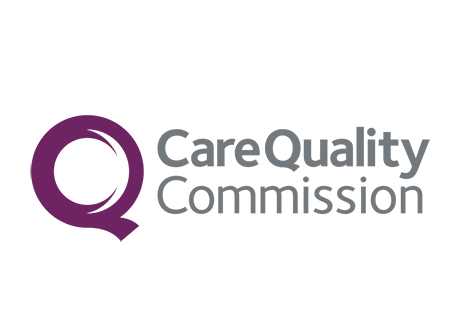 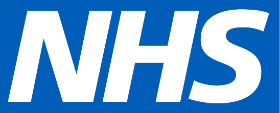 NHS ADULT inpatient surveyNHS ADULT inpatient surveyNHS ADULT inpatient surveyAdmission to hospitalAdmission to hospitalAdmission to hospitalAdmission to hospital1Was your most recent overnight hospital stay planned in advance or an emergency?Was your most recent overnight hospital stay planned in advance or an emergency?1Waiting list or planned in advance       è  Go to Q2                       2Emergency or urgent     è  Go to Q5                      3Don’t know / can’t remember                   è  Go to Q2                      Q1 not scored2How did you feel about the length of time you were on the waiting list before your admission to hospital?How did you feel about the length of time you were on the waiting list before your admission to hospital?101I did not mind waiting as long as I didI did not mind waiting as long as I did52I would like to have been admitted a bit soonerI would like to have been admitted a bit sooner03I would like to have been admitted a lot soonerI would like to have been admitted a lot sooner--4Don’t know / can’t rememberDon’t know / can’t remember3While you were on the waiting list to be admitted to hospital, to what extent, if at all, do you feel your health changed?While you were on the waiting list to be admitted to hospital, to what extent, if at all, do you feel your health changed?1It got much better2It got a bit better3It stayed about the same4It got a bit worse5It got much worse6Don’t know / can’t rememberQ3 not scored4How would you rate the quality of information you were given, while you were on the waiting list to be admitted to hospital?This includes verbal, written or online information.How would you rate the quality of information you were given, while you were on the waiting list to be admitted to hospital?This includes verbal, written or online information.101Very good7.52Fairly good53Neither good nor poor2.54Fairly poor05Very poor06I was not given any information5How long do you feel you had to wait to get to a bed on a ward after you arrived at the hospital?How long do you feel you had to wait to get to a bed on a ward after you arrived at the hospital?101I did not have to wait6.72I had to wait, but not for too long3.33I had to wait a bit too long04I had to wait far too long--5Don’t know / can’t rememberThe hospital and wardThe hospital and wardThe hospital and wardThe hospital and ward6Were you ever prevented from sleeping at night by any of the following?Please cross ✗ in all the boxes that apply to you.Were you ever prevented from sleeping at night by any of the following?Please cross ✗ in all the boxes that apply to you.01Noise from other patients02Noise from staff--3Noise from medical equipment04Hospital lighting--5Discomfort from pain06Room temperature--7Something else108I was not prevented from sleepingAnswer codes 1, 2, 4, 6 and 8 are reported and scored individuallyAnswer codes 1, 2, 4, 6 and 8 are reported and scored individuallyAnswer codes 1, 2, 4, 6 and 8 are reported and scored individuallyAnswer codes 1, 2, 4, 6 and 8 are reported and scored individually7Did you ever change wards during the night?Did you ever change wards during the night?Did you ever change wards during the night?1Yes, once                           è  Go to Q8                      Yes, once                           è  Go to Q8                      2Yes, more than once          è  Go to Q8                      Yes, more than once          è  Go to Q8                      3No                                       è  Go to Q9                      No                                       è  Go to Q9                      4Don’t know / can’t remember                                                                    è             Go to Q9                      Don’t know / can’t remember                                                                    è             Go to Q9                      Q7 not scoredQ7 not scored8Did the hospital staff explain the reasons for changing wards during the night in a way you could understand?Did the hospital staff explain the reasons for changing wards during the night in a way you could understand?101Yes, completely52Yes, to some extent03No, but I would have liked an explanation--4No, but I did not need an explanation--5Can’t remember9How clean was the hospital room or ward that you were in?How clean was the hospital room or ward that you were in?101Very clean6.72Fairly clean3.33Not very clean04Not at all clean--5Don’t know / can’t remember10Did you get enough help from staff to wash or keep yourself clean?Did you get enough help from staff to wash or keep yourself clean?101Yes, always52Sometimes03No, never--4I did not need help11If you brought medication with you to hospital, were you able to take it when you needed to?If you brought medication with you to hospital, were you able to take it when you needed to?101Yes, always52Sometimes03No, never--4I had to stop taking my medication as part of my treatment--5I did not bring medication with me to hospital12Were you offered food that met any dietary needs or requirements you had?This could include religious, medical, or allergy requirements, vegetarian/vegan options, or different food formats such  as liquified or pureed food.Were you offered food that met any dietary needs or requirements you had?This could include religious, medical, or allergy requirements, vegetarian/vegan options, or different food formats such  as liquified or pureed food.101Yes, always                    è  Go to Q13                      52Sometimes                     è  Go to Q13                      03No, never                       è  Go to Q13                      --4I did not have any dietary needs or requirements                  è  Go to Q13                      --5I was fed through tube feeding                   è  Go to Q16                      --6I did not have any hospital food                  è  Go to Q16                      13How would you rate the hospital food?How would you rate the hospital food?101Very good7.52Fairly good53Neither good nor poor2.54Fairly poor05Very poor14Did you get enough help from staff to eat your meals?Did you get enough help from staff to eat your meals?101Yes, always52Sometimes03No, never--4I did not need help to eat meals15Were you able to get hospital food 
outside of set meal times?This could include additional food if you missed set meal times due to operations/procedures or another reason.Were you able to get hospital food 
outside of set meal times?This could include additional food if you missed set meal times due to operations/procedures or another reason.101Yes, always52Sometimes03No, never--4I did not need this--5Don’t know / can’t remember16During your time in hospital, did you get enough to drink?Please cross ✗ in all the boxes that apply to you.During your time in hospital, did you get enough to drink?Please cross ✗ in all the boxes that apply to you.101Yes02No, because I did not get enough help to drink03No, because I was not given enough to drink--4No, for another reason--5I had a hydration dripDoctorsDoctorsDoctorsDoctorsIn this section, please think about all the doctors who cared for you. For example, consultants, junior doctors, and surgeons. Please do not include doctors who cared for you in A&E.In this section, please think about all the doctors who cared for you. For example, consultants, junior doctors, and surgeons. Please do not include doctors who cared for you in A&E.In this section, please think about all the doctors who cared for you. For example, consultants, junior doctors, and surgeons. Please do not include doctors who cared for you in A&E.In this section, please think about all the doctors who cared for you. For example, consultants, junior doctors, and surgeons. Please do not include doctors who cared for you in A&E.17When you asked doctors questions, did you get answers you could understand?When you asked doctors questions, did you get answers you could understand?101Yes, always52Sometimes03No, never--4I did not have any questions--5I did not feel able to ask questions18Did you have confidence and trust in the doctors treating you?Did you have confidence and trust in the doctors treating you?101Yes, always52Sometimes03No, never19When doctors spoke about your care in front of you, were you included in the conversation?When doctors spoke about your care in front of you, were you included in the conversation?101Yes, always52Sometimes03No, nevernursesIn this section, please think about all the nurses who cared for you. For example, nurses, nursing associates, clinical support workers, and healthcare assistants (HCAs). Please do not include nurses who cared for you in A&E.20When you asked nurses questions, did you get answers you could understand? When you asked nurses questions, did you get answers you could understand? 101Yes, always52Sometimes03No, never--4I did not have any questions--5I did not feel able to ask questions21Did you have confidence and trust in the nurses treating you?Did you have confidence and trust in the nurses treating you?101Yes, always52Sometimes03No, never22When nurses spoke about your care in front of you, were you included in the conversation?When nurses spoke about your care in front of you, were you included in the conversation?101Yes, always52Sometimes03No, never23In your opinion, were there enough nurses on duty to care for you in hospital?In your opinion, were there enough nurses on duty to care for you in hospital?101Yes, always52Sometimes03No, neveryour care and treatmentyour care and treatmentyour care and treatmentyour care and treatment24Thinking about your care and treatment, were you told something by a member of staff that was different to what you had been told by another member of staff?Thinking about your care and treatment, were you told something by a member of staff that was different to what you had been told by another member of staff?01Yes, often52Sometimes103No, never--4Don’t know / can’t remember25To what extent did staff looking after you involve you in decisions about your care and treatment?To what extent did staff looking after you involve you in decisions about your care and treatment?101A great deal6.72A fair amount3.33Not very much04Not at all--5I was not able to be involved--6I didn’t want to be involved26How much information about your condition or treatment was given to you?How much information about your condition or treatment was given to you?51Too much102About the right amount53Too little04I was not given any information about my treatment or condition--5Don’t know / can’t remember27Did you feel able to talk to members of hospital staff about your worries and fears?Did you feel able to talk to members of hospital staff about your worries and fears?101Yes, always52Sometimes03No, never--4I had no worries or fears28Were you given enough privacy when being examined or treated?Were you given enough privacy when being examined or treated?101Yes, always52Sometimes03No, never--4I did not want this--5Don’t know / can’t remember29Do you think the hospital staff did everything they could to help control your pain?Do you think the hospital staff did everything they could to help control your pain?101Yes, always52Sometimes03No, never--4I was not in any pain--5Don’t know / can’t remember30Were you able to get a member of staff to help you when you needed attention?Were you able to get a member of staff to help you when you needed attention?101Yes, always52Sometimes03No, never--4I did not need attention31Did the hospital staff take into account your existing individual needs?This could include language support (such as translations, large print) or additional equipment / adaptations in your hospital room. Did the hospital staff take into account your existing individual needs?This could include language support (such as translations, large print) or additional equipment / adaptations in your hospital room. 101Yes, definitely52Yes, to some extent03No--4I did not need this--5Don’t know / can’t rememberLeaving hospitalLeaving hospitalLeaving hospitalLeaving hospital32When leaving hospital, were you admitted onto a virtual ward, also known as hospital at home?A virtual ward is hospital-level care at home for patients who would otherwise  be in hospital. This could involve daily home visits, telephone calls or use of technology, such as self-monitoring devices, to check on recovery. This is not the same as being an outpatient.When leaving hospital, were you admitted onto a virtual ward, also known as hospital at home?A virtual ward is hospital-level care at home for patients who would otherwise  be in hospital. This could involve daily home visits, telephone calls or use of technology, such as self-monitoring devices, to check on recovery. This is not the same as being an outpatient.1Yes                                 è  Go to Q33                      2No                                   è  Go to Q35                      3Don’t know / can’t remember                        è Go to Q35                      Q32 not scored33Were you given enough information about the care and treatment you would receive while on a virtual ward?Were you given enough information about the care and treatment you would receive while on a virtual ward?101Yes, completely52Yes, to some extent03No--4Don’t know / can’t remember34Before being admitted onto a virtual ward, did hospital staff give you information about the risks and benefits of continuing your treatment on a virtual ward?Before being admitted onto a virtual ward, did hospital staff give you information about the risks and benefits of continuing your treatment on a virtual ward?101Yes, definitely52Yes, to some extent03No--4Don’t know / can’t remember35To what extent did staff involve you in decisions about you leaving hospital?To what extent did staff involve you in decisions about you leaving hospital?101A great deal6.72A fair amount3.33Not very much04Not at all--5I did not want to be involved in decisions36To what extent did hospital staff involve your family or carers in discussions about you leaving hospital?To what extent did hospital staff involve your family or carers in discussions about you leaving hospital?101A great deal6.72A fair amount3.33Not very much04Not at all--5It was not necessary--6Don’t know / can’t remember37Did hospital staff discuss with you whether you would need any additional equipment in your home, or any changes to your home, after leaving the hospital?Did hospital staff discuss with you whether you would need any additional equipment in your home, or any changes to your home, after leaving the hospital?101Yes02No, but I would have liked them to--3No, it was not necessary to discuss it--4Don’t know / can’t remember38Were you given enough notice about when you were going to leave hospital?Were you given enough notice about when you were going to leave hospital?101Yes, definitely52Yes, to some extent03No39Before you left hospital, were you given any information about what you should or should not do after leaving hospital?This includes any verbal, written or online information.Before you left hospital, were you given any information about what you should or should not do after leaving hospital?This includes any verbal, written or online information.101Yes                                è  Go to Q40                      02No          è  Go to Q41                      --3Don’t know / can’t remember              è  Go to Q41                      40To what extent did you understand the information you were given about what you should or should not do after leaving hospital?To what extent did you understand the information you were given about what you should or should not do after leaving hospital?101Very well6.72Fairly well3.33Not very well04Not at all well--5Don’t know / can’t remember41Thinking about any medicine you were to take at home, were you given any of the following?Please cross ✗ in all the boxes that apply to you.Thinking about any medicine you were to take at home, were you given any of the following?Please cross ✗ in all the boxes that apply to you.2.51An explanation of the purpose of the medicine2.52An explanation on side effects2.53An explanation of how to take the medicine2.54Written information about your medicine05I was given medicine, but no information--6I had no medicineNote on scoring for Question 41: This scoring is calculated by adding the scores from all responses (e.g. if three options are selected, the question score is 7.5). If respondents select any of the first four options as well as the fifth option, the first four responses are given priority in the scoringNote on scoring for Question 41: This scoring is calculated by adding the scores from all responses (e.g. if three options are selected, the question score is 7.5). If respondents select any of the first four options as well as the fifth option, the first four responses are given priority in the scoringNote on scoring for Question 41: This scoring is calculated by adding the scores from all responses (e.g. if three options are selected, the question score is 7.5). If respondents select any of the first four options as well as the fifth option, the first four responses are given priority in the scoringNote on scoring for Question 41: This scoring is calculated by adding the scores from all responses (e.g. if three options are selected, the question score is 7.5). If respondents select any of the first four options as well as the fifth option, the first four responses are given priority in the scoring42Before you left hospital, did you know what would happen next with your care?
Before you left hospital, did you know what would happen next with your care?
101Yes, definitely52Yes, to some extent03No--4I did not need further care43Did hospital staff tell you who to contact if you were worried about your condition or treatment after you left hospital?Did hospital staff tell you who to contact if you were worried about your condition or treatment after you left hospital?101Yes02No--3Don’t know / can’t remember44Did hospital staff discuss with you whether you may need any further health or social care services after leaving hospital?Please include any services from a physiotherapist, community nurse or GP, or assistance from social services or the voluntary sector.Did hospital staff discuss with you whether you may need any further health or social care services after leaving hospital?Please include any services from a physiotherapist, community nurse or GP, or assistance from social services or the voluntary sector.101Yes02No, but I would have liked them to--3No, it was not necessary to discuss it--4Don’t know / can’t remember45Where did you go after leaving hospital?Where did you go after leaving hospital?1I went to my home         è  Go to Q46                      2I went to stay with family or friends  è  Go to Q46                      3I went to a nursing or care home      è  Go to Q46                      4I was transferred to another hospital è  Go to Q47                      5I went somewhere else  è  Go to Q46                      Q45 not scored46After leaving hospital, did you get enough support from health or social care services to help you recover or manage your condition?Please include any services from a physiotherapist, community nurse or GP, or assistance from social services or the voluntary sector.After leaving hospital, did you get enough support from health or social care services to help you recover or manage your condition?Please include any services from a physiotherapist, community nurse or GP, or assistance from social services or the voluntary sector.101Yes, definitely52Yes, to some extent03No, but support would have been useful--4I did not need any supportoveralloveralloveralloverall47Overall, did you feel you were treated with kindness and compassion while you were in the hospital?Overall, did you feel you were treated with kindness and compassion while you were in the hospital?101Yes, always52Sometimes03No, never48Overall, did you feel you were treated with respect and dignity while you were in the hospital?Overall, did you feel you were treated with respect and dignity while you were in the hospital?101Yes, always52Sometimes03No, never49Overall, how was your experience while you were in the hospital?Please give your answer on a scale of 0 to 10, where 0 means you had a very poor experience and 10 means you had a very good experience.Overall, how was your experience while you were in the hospital?Please give your answer on a scale of 0 to 10, where 0 means you had a very poor experience and 10 means you had a very good experience.010 – I had a very poor experience1212323434545656767878989109101110 – I had a very good experience50During your hospital stay, were you given the opportunity to give your views on the quality of your care?During your hospital stay, were you given the opportunity to give your views on the quality of your care?101Yes02No--3Don’t know / can’t rememberThe ‘About You’ section is not scoredThe ‘About You’ section is not scoredThe ‘About You’ section is not scoredThe ‘About You’ section is not scoredabout youabout youabout youabout you51Who was the main person or people that filled in this questionnaire?Who was the main person or people that filled in this questionnaire?1The patient (named on the letter)2A friend or relative of the patient3Both patient and friend/relative together4The patient with the help of a health professional or care workerThe following questions will help us to understand how experiences vary between different groups of the population. We will keep your answers completely confidential. Please remember, all the questions should be answered from the point of view of the person named on the letter.52Do you have any of the following physical or mental health conditions, disabilities or illnesses that have lasted or are expected to last 12 months or more?Please cross ✗ in all the boxes that apply to you.Do you have any of the following physical or mental health conditions, disabilities or illnesses that have lasted or are expected to last 12 months or more?Please cross ✗ in all the boxes that apply to you.Do you have any of the following physical or mental health conditions, disabilities or illnesses that have lasted or are expected to last 12 months or more?Please cross ✗ in all the boxes that apply to you.Do you have any of the following physical or mental health conditions, disabilities or illnesses that have lasted or are expected to last 12 months or more?Please cross ✗ in all the boxes that apply to you.11Autism or autism spectrum conditionAutism or autism spectrum condition22Breathing problem, such as asthmaBreathing problem, such as asthma33Blindness or partial sightBlindness or partial sight44Cancer in the last 5 yearsCancer in the last 5 years55Dementia or Alzheimer’s diseaseDementia or Alzheimer’s disease66Deafness or hearing lossDeafness or hearing loss77DiabetesDiabetes88Heart problem, such as anginaHeart problem, such as angina99Joint problem, such as arthritisJoint problem, such as arthritis1010Kidney or liver diseaseKidney or liver disease1111Learning disabilityLearning disability1212Mental health conditionMental health condition1313Neurological conditionNeurological condition1414Physical mobility conditionPhysical mobility condition1515Stroke (which affects your day-to-day life)Stroke (which affects your day-to-day life)1616Another long-term conditionAnother long-term condition1717None of the above          è  Go to Q54                      None of the above          è  Go to Q54                      1818I would prefer not to say è  Go to Q54                      I would prefer not to say è  Go to Q54                      5353Thinking about the condition(s) you selected, do any of these reduce your ability to carry out day-to-day activities?Thinking about the condition(s) you selected, do any of these reduce your ability to carry out day-to-day activities?Thinking about the condition(s) you selected, do any of these reduce your ability to carry out day-to-day activities?11Yes, a lot22Yes, a little33No, not at all54Have you experienced any of the following in the last 12 months?Please cross ✗ in all the boxes that apply to you.Have you experienced any of the following in the last 12 months?Please cross ✗ in all the boxes that apply to you.Have you experienced any of the following in the last 12 months?Please cross ✗ in all the boxes that apply to you.Have you experienced any of the following in the last 12 months?Please cross ✗ in all the boxes that apply to you.11Problems with your physical mobility, for example, difficulty getting about your homeProblems with your physical mobility, for example, difficulty getting about your home22Two or more falls that have needed medical attentionTwo or more falls that have needed medical attention33Feeling isolated from othersFeeling isolated from others44None of theseNone of these55What was your year of birth? Please write in e.g. What was your year of birth? Please write in e.g. What was your year of birth? Please write in e.g. What was your year of birth? Please write in e.g. The following two questions ask about your sex and gender. Your answers will help us understand whether experiences vary between different groups of the population. Your answers will be kept confidential and not linked to your medical records.The following two questions ask about your sex and gender. Your answers will help us understand whether experiences vary between different groups of the population. Your answers will be kept confidential and not linked to your medical records.The following two questions ask about your sex and gender. Your answers will help us understand whether experiences vary between different groups of the population. Your answers will be kept confidential and not linked to your medical records.The following two questions ask about your sex and gender. Your answers will help us understand whether experiences vary between different groups of the population. Your answers will be kept confidential and not linked to your medical records.The following two questions ask about your sex and gender. Your answers will help us understand whether experiences vary between different groups of the population. Your answers will be kept confidential and not linked to your medical records.The following two questions ask about your sex and gender. Your answers will help us understand whether experiences vary between different groups of the population. Your answers will be kept confidential and not linked to your medical records.56At birth were you assigned as…At birth were you assigned as…At birth were you assigned as…At birth were you assigned as…1MaleMaleMale2FemaleFemaleFemale3Intersex (a person born with a reproductive anatomy that doesn’t seem to fit the typical definitions of female or male)Intersex (a person born with a reproductive anatomy that doesn’t seem to fit the typical definitions of female or male)Intersex (a person born with a reproductive anatomy that doesn’t seem to fit the typical definitions of female or male)4I would prefer not to sayI would prefer not to sayI would prefer not to say57Is your gender different from the sex you were assigned at birth?Is your gender different from the sex you were assigned at birth?Is your gender different from the sex you were assigned at birth?1NoNo2Yes. Please specify your gender3I would prefer not to say58What is your religion?What is your religion?1No religion2Buddhist 3Christian (including Church of England, Catholic, Protestant, and other Christian denominations)4Hindu5Jewish6Muslim7Sikh8Other9I would prefer not to say59Which of the following best describes your sexual orientation?Which of the following best describes your sexual orientation?1Heterosexual / straight2Gay / lesbian3Bisexual4Other5I would prefer not to say60Are you willing for your answers to be linked to your contact details and to be contacted by the Care Quality Commission or another organisation working on their behalf, for further research about your healthcare experience? This will not affect the care you receive in any way. The answers you have provided in this survey are still valuable regardless of whether you agree to be contacted about future research.Are you willing for your answers to be linked to your contact details and to be contacted by the Care Quality Commission or another organisation working on their behalf, for further research about your healthcare experience? This will not affect the care you receive in any way. The answers you have provided in this survey are still valuable regardless of whether you agree to be contacted about future research.1Yes, I am happy for my answers to be linked to my contact details and be contacted for further research. I understand this does not mean I have to take part in future research2No, I would not like to be contacted61What is your ethnic group?Please cross ✗ in ONE box only.What is your ethnic group?Please cross ✗ in ONE box only.What is your ethnic group?Please cross ✗ in ONE box only.What is your ethnic group?Please cross ✗ in ONE box only.What is your ethnic group?Please cross ✗ in ONE box only.a. WHITEa. WHITEa. WHITEa. WHITE1English / Welsh / Scottish / Northern Irish / BritishEnglish / Welsh / Scottish / Northern Irish / BritishEnglish / Welsh / Scottish / Northern Irish / BritishEnglish / Welsh / Scottish / Northern Irish / British2IrishIrishIrishIrish3Gypsy or Irish TravellerGypsy or Irish TravellerGypsy or Irish TravellerGypsy or Irish Traveller4RomaRomaRomaRoma5Any other White background, please write inAny other White background, please write inAny other White background, please write inAny other White background, please write inb. MIXED / MULTIPLE ETHNIC GROUPSb. MIXED / MULTIPLE ETHNIC GROUPSb. MIXED / MULTIPLE ETHNIC GROUPSb. MIXED / MULTIPLE ETHNIC GROUPSb. MIXED / MULTIPLE ETHNIC GROUPSb. MIXED / MULTIPLE ETHNIC GROUPSb. MIXED / MULTIPLE ETHNIC GROUPS6White and Black CaribbeanWhite and Black CaribbeanWhite and Black CaribbeanWhite and Black Caribbean7White and Black AfricanWhite and Black AfricanWhite and Black AfricanWhite and Black African8White and AsianWhite and AsianWhite and AsianWhite and Asian9Any other Mixed / multiple ethnic background, please write inAny other Mixed / multiple ethnic background, please write inAny other Mixed / multiple ethnic background, please write inAny other Mixed / multiple ethnic background, please write inc. ASIAN / ASIAN BRITISHc. ASIAN / ASIAN BRITISHc. ASIAN / ASIAN BRITISHc. ASIAN / ASIAN BRITISHc. ASIAN / ASIAN BRITISHc. ASIAN / ASIAN BRITISHc. ASIAN / ASIAN BRITISH10IndianIndianIndian11PakistaniPakistaniPakistani12BangladeshiBangladeshiBangladeshi13ChineseChineseChinese14Any other Asian background, please write inAny other Asian background, please write inAny other Asian background, please write inAny other Asian background, please write ind. BLACK / AFRICAN / CARIBBEAN / BLACK BRITISHd. BLACK / AFRICAN / CARIBBEAN / BLACK BRITISHd. BLACK / AFRICAN / CARIBBEAN / BLACK BRITISHd. BLACK / AFRICAN / CARIBBEAN / BLACK BRITISHd. BLACK / AFRICAN / CARIBBEAN / BLACK BRITISHd. BLACK / AFRICAN / CARIBBEAN / BLACK BRITISHd. BLACK / AFRICAN / CARIBBEAN / BLACK BRITISH15AfricanAfricanAfrican16CaribbeanCaribbeanCaribbean17Any other Black / African / Caribbean background, please write inAny other Black / African / Caribbean background, please write inAny other Black / African / Caribbean background, please write inAny other Black / African / Caribbean background, please write ine. OTHER ETHNIC GROUPe. OTHER ETHNIC GROUPe. OTHER ETHNIC GROUPe. OTHER ETHNIC GROUPe. OTHER ETHNIC GROUPe. OTHER ETHNIC GROUP18ArabArabArab19Any other ethnic group, please write inAny other ethnic group, please write inAny other ethnic group, please write inAny other ethnic group, please write in20I would prefer not to sayI would prefer not to sayI would prefer not to sayOTHER COMMENTSIf there is anything else you would like to tell us about your experiences in the hospital, please do so here.Please note that the comments you provide will be looked at in full by the NHS Trust, CQC, NHS England and researchers analysing the data. We will remove any information that could identify you before publishing any of your feedback. Your contact details will only be passed back if your comments in this section raise concerns for your own or others’ safety and wellbeing.Was there anything particularly good about your hospital care?Was there anything that could be improved?Any other comments?THANK YOU VERY MUCH FOR YOUR HELP.Please check that you answered all the questions that apply to you. Please post this questionnaire back in the FREEPOST envelope provided. No stamp is needed. If you do not have your FREEPOST envelope, please return the questionnaire to [INSERT FREEPOST ADDRESS HERE]. If you have concerns about the care you or others have received, please contact CQC on 03000 61 61 61.